HOJA DE VIDA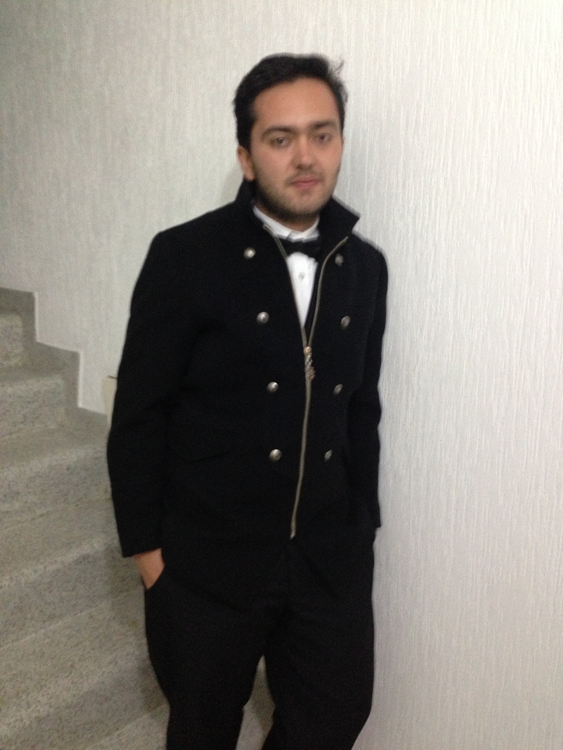 Su foto aquíFondo blancoNOMBRE			: 	Óscar David muñoz GómezDOCUMENTO DE IDENTIDAD:	 1016013359 de  BogotáFECHA DE NACIMIENTO	:	“20-11-1988LUGAR DE NACIMIENTO: 	Bogotá, Cundinamarca, ColombiaESTADO CIVIL			SolteroCIUDAD				Bogotá (Cundinamarca)DIRECCIÓN				Cr7-140-40 apto 5 801(monte arroyo).TELÉFONO				Casa: 6334887- 3124822885E-MAIL :David-mu-ozz41@hotmail.com-davidmunozgomez88@gmail.comFamilia:madre :Luz Dary Gómez  tel.: 310 2280735 Hermanos/a:Natalia muñoz    tel: 313386717Quien soypersona muy pacifica que no se mete con nadie le gusta compartir y poder sacar sonrisassoy una persona seria cuando toca  y cundo estoy en algo serio soy puntualme gusta hacer lo hagome gusta  poner impráctica mis habilidades  demostrar mis conocimientos   enseñar y aprender otras experiencia así es cuando se aprende mas soy muy abiertos  a las opiniones siendo  con respeto y también las doy y me gusta  dar ideas.Universitarios:			lasallecollgelle 	                 			 	Direccion:cr13no 75-74 pbx 2174757  6 cuatrimestres				Año  iniciado 2010Estudios Secundarios:	             liceo formacionDireccion: Carrera 49 no 91-61 la castellana ,  (Bogotá,colombia)   Inicie 2007Finalize en el 2010 Estudios Primarios:	           gimnansio losos roblesDireccion: carretera guymaral-chia kilometro 5                                           bogota,colombiaprimariaIdioma Extranjero:			Idioma ingles					Dominio del idioma hablado ( un basico) 					Dominio del idioma escrito (no lo ecribo ) Mis hobies:  		ir a cine,  salir a comer, Curso: curso de cocina clase de cupcakes con una duracio de 4 horas academia aula maxima arte culinariatalleres de jose ramon chocolate.Taller de pasteleria  gross.Popayán conferencia gastronómica  2012  mes de septiembre 4 díasInvestigación:sobre las rumbas de Bogotá (una en cuesta que las personas que salen de rumba cuando sales como preferencia un servicio de taxi  convenio con el local o cogerlo en la calle).Investigación nueva para el  mercado sacar pizza  a domicilio  y que fuera  con sabores muy colombianos ya que en la actualidad  el consumo de la comida rápida  es la pizza con un 90% que en las otras comidas rápidas Experiencia laboralHe trabajado por independiente y he trabajado en la empresa de mis padres en funciones que  me permita elaborar y que me facilitan  para tener una experiecia. cursos de cociana /  conferencias de pasteleria  12/09/2014Estudie 7 meses en  montreal,canada., profundizando el ingles__OSCAR DAVID MUÑOZ GOMEZ____________________________SU NOMBRE COMPLETOC.C.:106.013.359  de BOGOTAFecha de Presentacion de la Hoja de Vida